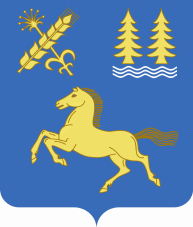            КАРАР                                                                           ПОСТАНОВЛЕНИЕ12 декабрь 2022 йыл                                   № 67                        12 декабря  2022гОб утверждении Программы профилактики рисков причинения вреда (ущерба) охраняемым законом ценностям по муниципальному земельному контролю в границах сельского поселения Вознесенский сельсовет муниципального района Дуванский район Республики Башкортостан на 2023 год	В соответствии с частью 2 статьи 44 Федерального закона от 31.07.2020                     № 248-ФЗ «О государственном контроле (надзоре) и муниципальном контроле в Российской Федерации», Постановлением Правительства РФ от 25.06.2021 № 990 «Об утверждении Правил разработки и утверждения контрольными (надзорными) органами программы профилактики рисков причинения вреда (ущерба) охраняемым законом ценностям», решением Совета сельского поселения Вознесенский  сельсовет  муниципального  района Дуванский район Республики Башкортостан от 14.07.2022 № 93 «Об утверждении положения о муниципальном земельном контроле в границах сельского поселения Вознесенский сельсовет муниципального района Дуванский район Республики Башкортостан», руководствуясь Уставом сельского поселения Вознесенский сельсовет муниципального района Дуванский район Республики Башкортостан  п о с т а н о в л я ю:1. Утвердить программу профилактики рисков причинения вреда (ущерба) охраняемым законом ценностям по муниципальному земельному контролю в границах сельского поселения Вознесенский сельсовет муниципального района Дуванский район Республики Башкортостан на 2023 год (Приложение);2. Опубликовать данное постановление на официальном сайте сельского поселения Вознесенский сельсовет муниципального района Дуванский район Республики Башкортостан: http://lemazy.ru.3. Настоящее постановление вступает в силу с 01 января 2023 года.   4. Контроль за исполнением настоящего постановления оставляю за собойГлава сельского поселения		                                                      А.Е. Скороходова		Приложение УТВЕРЖДЕНО постановлением главы Администрации сельского поселения Вознесенский сельсовет муниципального района Дуванский район Республики Башкортостанот 12 декабря 2022 года№ 67Программа профилактики рисков причинения вреда (ущерба) 
охраняемым законом ценностям при осуществлении муниципального земельного контроля в границах сельского поселения Вознесенский сельсовет муниципального района Дуванский район Республики Башкортостан на 2023 год1. Общие положенияПрограмма профилактики рисков причинения вреда (ущерба) охраняемым законом ценностям при осуществлении муниципального земельного контроля в границах сельского поселения Вознесенский сельсовет муниципального района Дуванский район Республики Башкортостан (далее – Программа профилактики) разработана в соответствии со статьей 44 Федерального закона от 31.07.2020 № 248-ФЗ «О государственном контроле (надзоре) и муниципальном контроле в Российской Федерации», постановлением Правительства Российской Федерации от 25.06.2021 № 990 «Об утверждении Правил разработки и утверждения контрольными (надзорными) органами программы профилактики рисков причинения вреда (ущерба) охраняемым законом ценностям» и предусматривает комплекс мероприятий по профилактике рисков причинения вреда (ущерба) охраняемым законом ценностям при осуществлении муниципального земельного контроля в границах сельского поселения Вознесенский сельсовет муниципального района Дуванский район Республики Башкортостан.2. Анализ текущего состояния осуществления вида контроля, 
описание текущего уровня развития профилактической деятельности контрольного (надзорного) органа, характеристика проблем, на решение которых направлена Программа профилактикиАдминистрация сельского поселения Вознесенский сельсовет муниципального района Дуванский район Республик Башкортостан осуществляет муниципальный земельный контроль в границах сельского поселения Вознесенский сельсовет муниципального района Дуванский район Республик Башкортостан (далее – администрация).Предметом муниципального земельного контроля является соблюдение юридическими лицами, индивидуальными предпринимателями, гражданами (далее – контролируемые лица) обязательных требований земельного законодательства в отношении объектов земельных отношений, за нарушение которых законодательством предусмотрена административная ответственность.В 2022 году контрольные мероприятия не проводились ввиду принятия Положения о муниципальном контроле после установленного законодательством срока представления Плана в органы прокуратуры и с учетом положений Постановления Правительства РФ от 10 марта 2022 года № 336 «Об особенностях организации и осуществления государственного контроля (надзора), муниципального контроля».В целях профилактики нарушения требований земельного законодательства Администрацией на 2022 год утверждена программа профилактики нарушений обязательных требований земельного законодательства.3. Цели и задачи реализации Программы профилактикиПрофилактика рисков причинения вреда (ущерба) охраняемым законом ценностям направлена на достижение следующих основных целей:1) стимулирование добросовестного соблюдения обязательных требований всеми контролируемыми лицами;2) устранение условий, причин и факторов, способных привести к нарушениям обязательных требований и (или) причинению вреда (ущерба) охраняемым законом ценностям;3) создание условий для доведения обязательных требований до контролируемых 
лиц, повышение информированности о способах их соблюдения.Задачами профилактики рисков причинения вреда (ущерба) охраняемым законом ценностям являются:1) укрепление системы профилактики нарушений обязательных требований;2) выявление причин, факторов и условий, способствующих нарушениям обязательных требований, разработка мероприятий, направленных на устранение нарушений обязательных требований;3) повышение правосознания и правовой культуры юридических лиц, индивидуальных предпринимателей и граждан в сфере земельных правоотношений.4. Перечень профилактических мероприятий, сроки (периодичность) их проведения5. Показатели результативности и эффективности Программы профилактики№ п/пНаименованиемероприятияСрок реализации мероприятияОтветственный исполнитель1ИнформированиеИнформирование осуществляется посредством размещения соответствующих сведений на официальном сайте Администрации сельского поселения Вознесенский сельсовет муниципального района Дуванский район Республики Башкортостан в информационно-телекоммуникационной сети "Интернет" и в иных формах.Уполномоченное должностное лицо размещает и поддерживает в актуальном состоянии на официальном сайте администрации в сети «Интернет»:1) тексты нормативных правовых актов, регулирующих осуществление муниципального контроля;2) руководства по соблюдению обязательных требований.3) программу профилактики рисков причинения вреда;4) сведения о способах получения консультаций по вопросам соблюдения обязательных требований;5) доклады, содержащие результаты обобщения правоприменительной практики;6) доклады о муниципальном контроле;7) иные сведения, предусмотренные нормативными правовыми актами Российской Федерации, нормативными правовыми актами субъекта Российской Федерации, муниципальными правовыми актами.В течение годаУполномоченное должностное лицо Администрации сельского поселения Вознесенский сельсовет муниципального района Дуванский район Республики Башкортостан2Обобщение правоприменительной практикиОбобщение правоприменительной практики осуществляется посредством сбора и анализа данных о проведенных контрольных мероприятиях 
и их результатах.По итогам обобщения правоприменительной практики подготавливается и размещается доклад, содержащий результаты обобщения правоприменительной практики по осуществлению муниципального земельного контроля в границах сельского поселения Вознесенский сельсовет муниципального района Дуванский район Республики Башкортостан.В срок до 20 февраля года, следующего за отчетным годом, размещается 
на официальном сайте Администрации 
сельского поселения Вознесенский сельсовет муниципального района Дуванский район Республики Башкортостан
Уполномоченное должностное лицо Администрации сельского поселения Вознесенский сельсовет муниципального района Дуванский район Республики Башкортостан3Объявление предостережения 
о недопустимости нарушения обязательных требований 
(далее – Предостережение)Предостережение о недопустимости нарушения обязательных требований и предложение принять меры по обеспечению соблюдения обязательных требований объявляются контролируемому лицу в случае наличия у администрации сведений о готовящихся нарушениях обязательных требований или признаках нарушений обязательных требований и (или) в случае отсутствия подтверждения данных о том, что нарушение обязательных требований причинило вред (ущерб) охраняемым законом ценностям либо создало угрозу причинения вреда (ущерба) охраняемым законом ценностям.В течение года по мере появления оснований, предусмотренных законодательствомУполномоченное должностное лицо Администрации сельского поселения Вознесенский сельсовет муниципального района Дуванский район Республики Башкортостан4КонсультированиеКонсультирование осуществляется 
как в устной форме по телефону, посредством видеоконференцсвязи, 
на личном приеме либо в ходе проведения профилактического мероприятия, контрольного (надзорного) мероприятия, 
так и в письменной форме.Консультирование осуществляется 
по следующим вопросам:- компетенция уполномоченного органа- соблюдение обязательных требований;- порядок проведения контрольных мероприятий;- меры ответственности, применяемые при нарушении обязательных требований.В течение года 
по обращениям контролируемых 
лиц и их представителей 
с учетом особенностей организации личного приема в КомитетеУполномоченное должностное лицо Администрации сельского поселения Вознесенский сельсовет муниципального района Дуванский район Республики Башкортостан5Профилактический визитПрофилактический визит проводится 
в форме профилактической беседы 
по месту осуществления деятельности контролируемого лица либо путем использования видео-конференц-связи.В течение года по мере появления оснований, предусмотренных законодательствомУполномоченное должностное лицо Администрации сельского поселения Вознесенский сельсовет муниципального района Дуванский район Республики Башкортостан№п/пНаименование показателяВеличина1Полнота информации, размещенной на официальном сайте контрольного органа в сети «Интернет» в соответствии с частью 3 статьи 46 Федерального закона от 31.07.2020 № 248-ФЗ «О государственном контроле (надзоре) 
и муниципальном контроле в Российской Федерации», (%)100 %2Доля лиц, удовлетворенных консультированием в общем количестве 
лиц, обратившихся за консультированием, (%)100 %